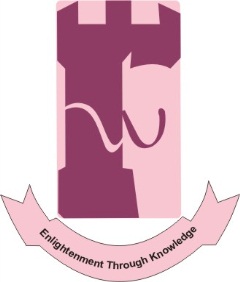                                CALL FOR PAPERS                   NATIONAL CONFERENCE ON“MAINSTREAMING TRIBAL AREAS IN KHYBER PAKHTUNKHWA: PROSPECTS AND CHALLENGES”Organised by Shaheed Benazir Bhutto Women University, Peshawar.24 October 2018 -  25 October 2018    Peshawar.OBJECTIVES OF CONFERENCE:  The conference broadly aims at achieving the following objectives:To discuss the socio-cultural, economic and political opportunities that are created for the tribal people.To debate and discuss the security, political, economic advantages that would be derived from the merger for Khyber Pakhtunkhwa in particular and for Pakistan and the region in general.  To deliberate upon the constraints and challenges which may hamper the mainstreaming of tribal districts in Khyber Pakhtunkhwa smoothly. At the same time, the conference aims at formulating recommendations/suggestions for overcoming these challenges.NATIONAL CONFERENCE SUB-THEMESThe conference invites papers on, but not limited to the following sub-themes:Mainstreaming tribal areas in KP and Socio-Cultural IssuesPolitical and Administrative IssuesSecurity IssuesEconomic Opportunities and Challenges Important Dates:Abstract Submission Deadline:                                 13th  August 2018Notification of Acceptance:                                      20th  August  2018Deadline for the Submission of Research Paper:      8th October 2018.Both Abstract and Complete Papers should be submitted on the following e-mail address.tdkp2018@sbbwu.edu.pkVenue: Shaheed Benazir Bhutto Women University, LARAMA, Charsadda Road, Peshawar. Contact US:ORIC: +92-91-9224793Department of Political Science:  +92-91-9224771 Email: pscience@sbbwu.edu.pk
Conference Documentation:Please visit our website:http://www.sbbwu.edu.pk/sbbwu/Note: TA / DA will be paid as per rules along with accommodation and nominal honorarium.